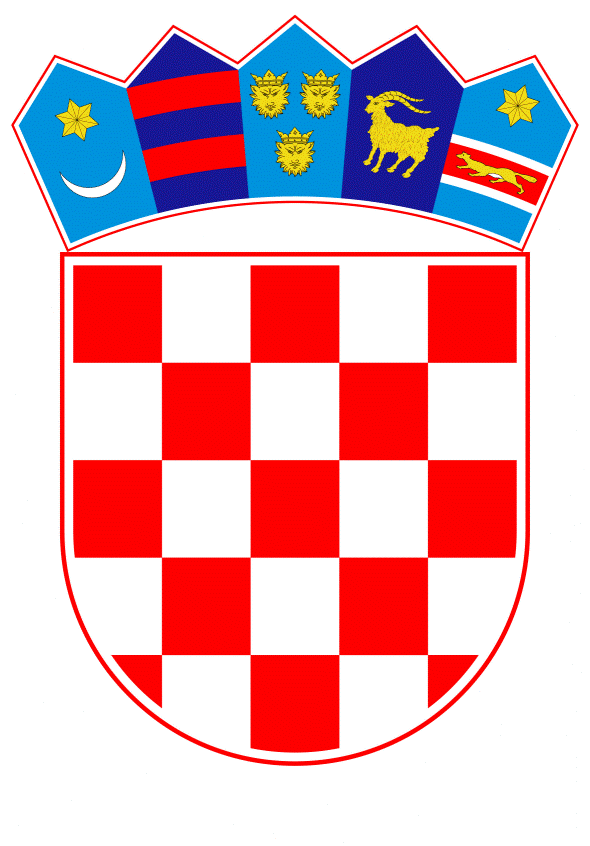 VLADA REPUBLIKE HRVATSKEZagreb, 14. rujna 2022.______________________________________________________________________________________________________________________________________________________________________________________________________________________________Banski dvori | Trg Sv. Marka 2  | 10000 Zagreb | tel. 01 4569 222 | vlada.gov.hrPRIJEDLOGNa temelju članka 31. stavka 2. Zakona o Vladi Republike Hrvatske (»Narodne novine«, br. 150/11, 119/14, 93/16, 116/18 i 80/22) i članka 13. stavka 1. Zakona o reprezentativnosti udruga poslodavaca i sindikata (»Narodne novine«, br. 93/14 i 26/15), Vlada Republike Hrvatske je na sjednici održanoj ________ 2022. godine donijela 
ODLUKU o pokretanju postupka pregovora o sklapanju dodatka Temeljnom kolektivnom ugovoru za službenike i namještenike u javnim službama i imenovanju pregovaračkoga odbora Vlade Republike HrvatskeI.Pokreće se postupak pregovora o sklapanju dodatka Temeljnom kolektivnom ugovoru za službenike i namještenike u javnim službama.II.U pregovarački odbor Vlade Republike Hrvatske za pregovore o sklapanju dodatka  Temeljnom kolektivnom ugovoru za službenike i namještenike u javnim službama iz točke I. ove Odluke imenuju se:
– Marin Piletić, ministar rada, mirovinskoga sustava, obitelji i socijalne politike, predsjednik– izv. prof. dr. sc. Marko Primorac, ministar financija, član– izv. prof. dr. sc. Vili Beroš, ministar zdravstva, član– prof. dr. sc. Radovan Fuchs, ministar znanosti i obrazovanja, član– dr. sc. Ivan Malenica, ministar pravosuđa i uprave, član– dr. sc. Nina Obuljen Koržinek, ministrica kulture i medija, članIII.Za zamjenike članova pregovaračkoga odbora iz točke II. ove Odluke imenuju se:– Dražen Opalić, pomoćnik ministra rada, mirovinskoga sustava, obitelji i socijalne politike– Stipe Župan, državni tajnik u Ministarstvu financija– Tomislav Dulibić, državni tajnik u Ministarstvu zdravstva– Stipe Mamić, državni tajnik u Ministarstvu znanosti i obrazovanja– Olga Plazibat Novosel, p.o. glavna tajnica Ministarstva pravosuđa i uprave– dr. sc. Ivica Poljičak, državni tajnik u Ministarstvu kulture i medija IV.Ova Odluka stupa na snagu danom donošenja, a objavit će se u Narodnim novinama.Klasa:Urbroj:Zagreb, ____________PREDSJEDNIK    mr. sc. Andrej PlenkovićOBRAZLOŽENJE	Vlada Republike Hrvatske i reprezentativni sindikati javnih službi zaključili su 6. svibnja 2022. godine Temeljni kolektivni ugovor za službenike i namještenike u javnim službama („Narodne novine“, br. 56/22, dalje u tekstu: Temeljni kolektivni ugovor), a koji je sklopljen na određeno vrijeme od četiri godine.Ovim Temeljnim kolektivnim ugovorom utvrđuju se prava i obveze iz rada i po osnovi rada službenika i namještenika u javnim službama na koje se primjenjuje Zakon o plaćama u javnim službama, odnosno za čije se plaće i druga materijalna prava sredstva osiguravaju u državnom proračunu, odnosno riznici prema posebnom propisu.Na temelju članka 49. Temeljnog kolektivnog ugovora, ugovorne strane obvezale su se do kraja rujna 2022. godine pristupiti pregovorima o promjeni visine osnovice za 2022. godinu u skladu s ekonomskim okolnostima i kretanjima gospodarskih pokazatelja.Sindikati potpisnici Temeljnog kolektivnog ugovora dostavili su 5. rujna 2022. godine Ministarstvu rada, mirovinskoga sustava, obitelji i socijalne politike zahtjev za početak pregovora o visini osnovice za plaće u javnim službama.  Prema odredbama Zakona o reprezentativnosti udruga poslodavaca i sindikata („Narodne novine“, br. 93/14 i 26/15) u slučaju pregovaranja o sklapanju kolektivnog ugovora kojim se ugovaraju prava zaposlenih za koje se sredstva za plaće i druga materijalna prava radnika osiguravaju u državnom proračunu, odnosno riznici prema posebnom propisu, reprezentativni sindikati mogu pregovarati o sklapanju kolektivnog ugovora samo s pregovaračkim odborom koji imenuje ili za to ovlasti Vlada Republike Hrvatske.Slijedom navedenoga, potrebno je pokrenuti postupak pregovora o sklapanju dodatka Temeljnom kolektivnom ugovoru s reprezentativnim sindikatima javnih službi pa se, u tom cilju, predlaže imenovanje pregovaračkoga odbora Vlade Republike Hrvatske. Predlagatelj:Ministarstvo rada, mirovinskoga sustava, obitelji i socijalne politikePredmet:Odluka o pokretanju postupka pregovora o sklapanju dodatka Temeljnom kolektivnom ugovoru za službenike i namještenike u javnim službama i imenovanju pregovaračkoga odbora Vlade Republike Hrvatske